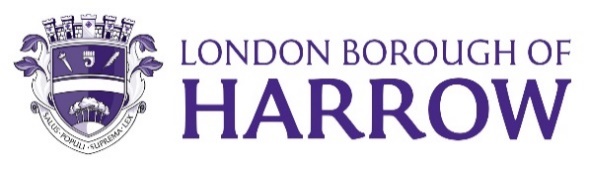 Section 2 – ReportBackground The first part of the report contains data on system pressures metrics that are designed to indicate:Demand pressure on the Harrow health and care system;The effectiveness of the system’s response to that demand.The second part of the report provides an update on measures developed by the Harrow Borough Based Partnership to prepare the system for the Winter Period.The planned actions aim to support the provision of high-quality care in the community, the prevention of admission to hospital and safe and efficient discharge to the community once patients’ acute needs have been met.This includes the implementation of the Winter Improvement Plan and of additional service capacity resourced through Discharge Funding. Current situationPressure on the health and care system peaked during the first week of January, when the post-Christmas surge in presentations and the Junior Doctors’ strike impacted simultaneously.  Although health and care staff in the hospital and community, including primary care, have coped during this period we need to acknowledge and address the impact on patients, staff and services working under this level of pressure.The planned actions aim to support the provision of high-quality care in the community, the prevention of admission to hospital and safe and efficient discharge to the community once patients’ acute needs have been met.The actions that the system committed to complete in 2023 have been delivered and it is expected that those scheduled for the final quarter of 2023/24 will also be completed as planned. Financial ImplicationsThe winter improvement plan is funded by a range of sources including grant funding from the Department for Health and Social Care to support Discharges.  This grant totals £2.246m (of which £934k allocated to the Council and £1.312m allocated to the Council via the ICB funding) and is pooled within the Better Care Fund and built into the Adult Social Care forecast and budget for 2024-25 on an ongoing basis.  These resources underpin a number of the metrics being reported. Additional funding has been provided by NWL ICB to NHS Providers for additional winter capacity (for example, additional beds).  A data-based evaluation of current schemes’ delivery against the aims of the Discharge Grant funding is underway.This includes a deep dive into the operation of the various Bridging Service models implemented in NWL.Initial findings from the data analysis and approaches to the future use of the Discharge Grant will be discussed by Directors of Adult Social Care on 22nd February.Individual meetings will then be held with Local Authorities to discuss the use of the grant in 2024/25  A report on the outcome of these discussions will be considered by the ICS Executive on 1st March.Performance IssuesNot applicableEnvironmental ImpactNot applicableRisk Management ImplicationsEqualities implications / Public Sector Equality DutyNot applicableSection 3 - Statutory Officer ClearanceNot required.Mandatory ChecksWard Councillors notified:  NO, as it impacts on all Wards. Section 4 - Contact Details and Background PapersContact:  Hugh Caslake, Assistant Director of Integration and Delivery, NWL ICB (07958 196271)Background Papers:  Harrow System Pressure Metric Report: February 2024If appropriate, does the report include the following considerations? 1.	Consultation 	N/A2.	Priorities	N/AReport for:Overview and Scrutiny Committee and Scrutiny Sub-CommitteesDate of Meeting:Subject:Harrow Health and Care System Pressures and Winter PlansResponsible Officer:Lisa Henschen, Managing Director, Harrow Borough Based PartnershipScrutiny Lead Member area:Health: Councillor Chetna HalaiExempt:NoWards affected:AllEnclosures:Slide pack containing detail of Health and Care System Pressure Indicators Section 1 – Summary and RecommendationsThis report provides an update on the pressures experienced by the Harrow health and care system and the implementation of plans to respond to that demand.Recommendations: The Committee is asked to consider the content of the report. Risk Description Mitigations RAG Status  The continuation of Junior Doctor and Consultant strikes over the winter period will impact the resilience of the system to manage winter pressures Business Continuity Planning within Acute Trusts Amber 